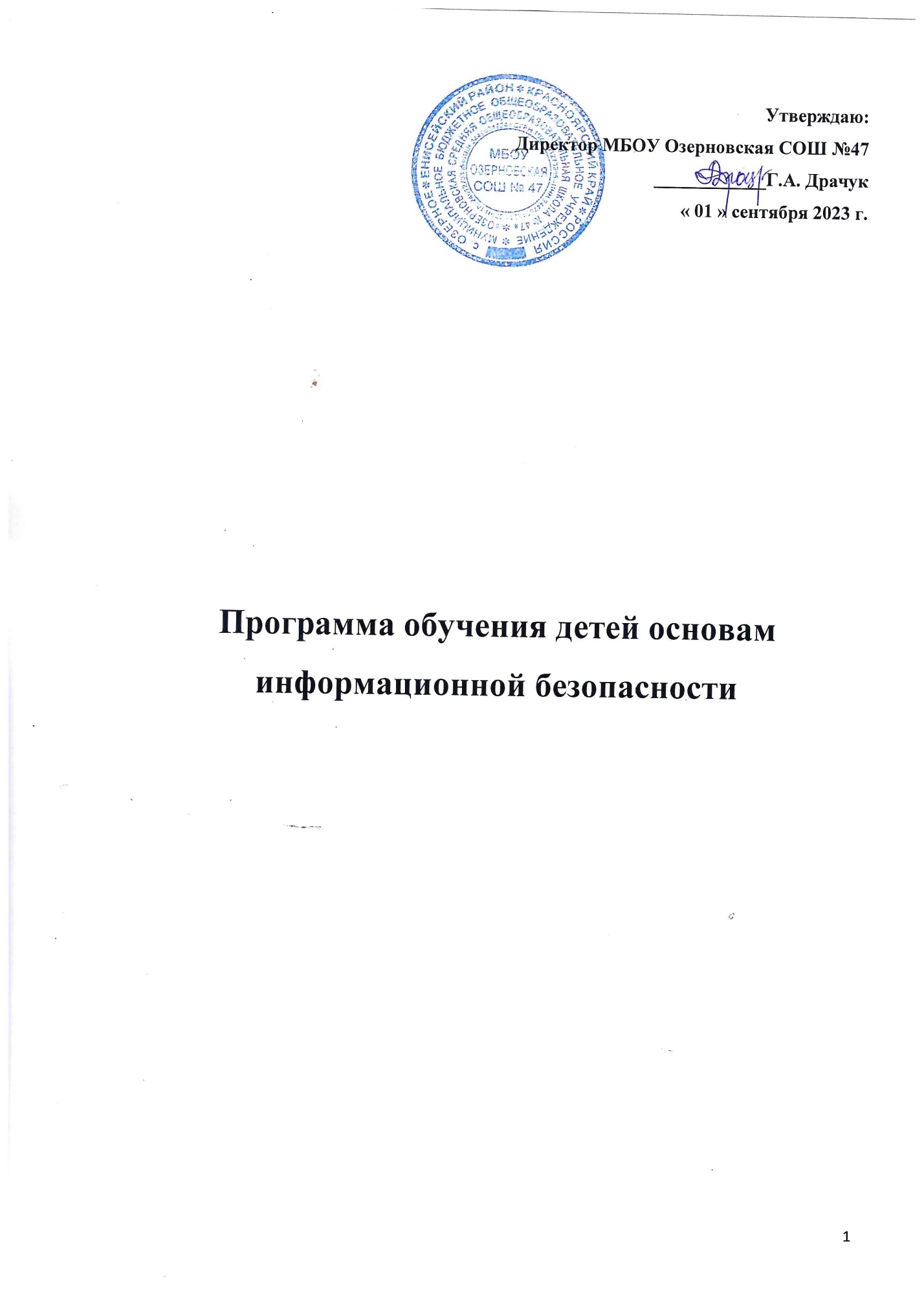 ПОЯСНИТЕЛЬНАЯ ЗАПИСКАПрограмма учебного курса «Информационная безопасность» разработана с учетом приоритетов научно-технологического развития Российской Федерации (Пр-294, п. 2а-16) и обновление программы воспитания и социализации обучающихся в школах Российской Федерации.Цели изучения учебного курса «Информационная безопасность»Безопасность в сети Интернет в свете быстрого развития информационных технологий, их глобализации, использования облачных технологий и повсеместного массового распространения среди детей мобильных персональных цифровых устройств доступа к сети Интернет, появления большого количества сетевых сервисов и интернет-коммуникаций, в том числе закрытых сетевых сообществ неизвестного толка, а также общедоступных и зачастую навязчивых интернет-ресурсов (СМИ, реклама, спам), содержащих негативный и агрессивный контент, расширения угроз новых сетевых средств вмешательства в личное информационное пространство на персональных устройствах, работающих в Интернете, а также в связи с массовым использованием детьми электронных социальных/банковских карт, имеющих персональные настройки доступа к ним, резко повышает потребность в воспитании у обучающихся культуры информационной безопасности в целях предотвращения негативных последствий массового использования Интернета детьми и их защиты от агрессивной и противоправной информации.Программа учебного курса информационной безопасности имеет высокую актуальность и отражает важные вопросы безопасной работы с новыми формами коммуникаций и услуг цифрового мира: потребность в защите персональной информации, угрозы, распространяемые глобальными средствами коммуникаций Интернета и мобильной связи, использующими рассылки сообщений, электронную почту, информационно-коммуникативные ресурсы взаимодействия в сети Интернет через массово доступные услуги электронной коммерции, социальные сервисы, сетевые объединения и сообщества, ресурсы для досуга (компьютерные игры, видео и цифровое телевидение, цифровые средства массовой информации и новостные сервисы), а также повсеместное встраивание дистанционных ресурсов и технологий в учебную деятельность, использующую поиск познавательной и учебной информации, общение в социальных сетях, получение и передачу файлов, размещение личной информации в коллективных сервисах. Помимо профилактики информационных угроз и противоправных действий через ресурсы в сети Интернет и мобильные сети, крайне актуально использовать коммуникации для привлечения обучающихся к информационно-учебной и познавательно-творческой активности по использованию позитивных интернет-ресурсов: учебных, культурных, научно-популярных, интеллектуальных, читательских, медийных, правовых, познавательных и специализированных социальных сообществ и сервисов для детских объединений и творческих мероприятий для детей и молодежи.При реализации требований безопасности в сети Интернет для любого пользователя, будь то школьник или учитель, образовательное учреждение должно обеспечивать защиту конфиденциальных сведений, представляющих собой в том числе персональные данные школьника, и предотвращать доступ к противоправной негативной информации. Но включение детей в интернет-взаимодействие наиболее активно осуществляется вне школы без надлежащего надзора со стороны взрослых.В связи с этим в настоящее время необходимо особое внимание уделять воспитанию у детей культуры информационной безопасности при работе в сети Интернет вне школы с участием родителей. Для этого следует проводить непрерывную образовательно-просветительскую работу с детьми, формировать у обучающихся ответственное и критическое отношение к источникам информации, правовую культуру в сфере защиты от негативной информации и противоправных действий средствами коммуникаций, в том числе внимательно относиться к использованию детьми личных устройств мобильной связи, домашнего компьютера с Интернетом, телевизора, подключенного к Интернету, использовать дома программные средства защиты от доступа детей к негативной информации или информации по возрастным признакам (возраст+). Научить школьника правильно ориентироваться в большом количестве ресурсов в сети Интернет — важная задача для вовлечения детей в современную цифровую образовательную среду, отвлечения их от бесполезного контента и игромании, бесцельной траты времени в социальных сетях и сервисах мобильной связи.Главная цель курса — обеспечить социальные аспекты информационной безопасности в воспитании культуры информационной безопасности у школьников в условиях цифрового мира, включение на регулярной основе цифровой гигиены в контекст воспитания и обучения детей, формирование у выпускника школы правовой грамотности по вопросам информационной безопасности, которые влияют на социализацию детей в информационном обществе, формирование личностных и метапредметных результатов воспитания и обучения детей:— формировать понимание сущности и воспитывать необходимость принятия обучающимися таких ценностей, как ценность человеческой жизни, свободы, равноправия и достоинства людей, здоровья, опыта гуманных, уважительных отношений с окружающими;— создавать педагогические условия для формирования правовой и информационной культуры обучающихся, развития у них критического отношения к информации, ответственности за поведение в сети Интернет и последствия деструктивных действий, формирования мотивации к познавательной, а не игровой деятельности, воспитания отказа от пустого времяпрепровождения в социальных сетях, осознания ценности живого человеческого общения;— формировать отрицательное отношение ко всем проявлениям жестокости, насилия, нарушения прав личности, экстремизма во всех его формах в сети Интернет;— мотивировать обучающихся к осознанному поведению на основе понимания и принятия ими морально-правовых регуляторов жизни общества и государства в условиях цифрового мира;— научить молодых людей осознавать важность проектирования своей жизни и будущего своей страны — России в условиях развития цифрового мира, ценность ИКТ для достижения высоких требований к обучению профессиям будущего в мире, принимать средства в Интернете как среду созидания, а не разрушения человека и общества.Место учебного курса «Информационная безопасность»в учебном планеОсобенностью программы курса является ее поэтапное развитие для разных возрастных групп обучающихся с учетом из возрастных особенностей. Программа курса ориентирована на включение в контекст обучения и воспитания новых видов информационных угроз и средств противодействия им. Программа курса представлена двумя разделами по возрастным группам: для 1-4 классов, 5—6 классов,  7—9 классов, 10-11 классов.Реализация программы учебного курса возможна в разных формах:— как дополнительные модули обучения в интеграции с предметами «Информатика» и (или) «ОБЖ»;— в рамках отдельного учебного курса «Информационная безопасность» для внеурочной деятельности по выбору из объема часов, формируемых самостоятельно образовательной организацией;— в рамках часов, предусмотренных по программе воспитания (социализации) в образовательной организации для разных уровней общего образования.Программа учебного курса поддерживается электронными ресурсами на основе документальных фильмов, анимационных ресурсов и электронных практикумов в открытом доступе от ИТ-компаний Российской Федерации в рамках их участия в проектах по информационной безопасности для детей. В основе курса лежат технические, этические и правовые нормы соблюдения информационной безопасности, установленные контролирующими и правоохранительными органами, а также практические рекомендации ведущих ИТ-компаний и операторов мобильной связи Российской Федерации.СОДЕРЖАНИЕ УЧЕБНОГО КУРСА «ИНФОРМАЦИОННАЯ БЕЗОПАСНОСТЬ»Содержание учебного курса «Информационная безопасность» для разных возрастных модулей программы складывается из двух линий:1) Информационное общество и информационная культура.2) Информационное пространство и правила информационной безопасности.Содержание программы курса для начального общего образованияЛиния «Информационное пространство и правила информационной безопасности»Модуль 1. Правила безопасной работы в сети Интернет с мобильным телефоном. Угрозы в сети Интернет и мобильных сетях связи.Угрозы в мобильных сетях связи. Угрозы из СМС сообщений. Угрозы от незнакомых лиц. Ложные сообщения и просьбы. Проблемы хулиганства по телефону. 1.2. Правила безопасной работы с мобильным телефоном.Телефоны экстренных служб. Выход в Интернет, беспроводную сеть. Защита устройства мобильной связи от входа, код входа.Модуль 2. Правила безопасной работы в сети Интернет с планшетом или на компьютере.2.1. Правила безопасной работы в сети Интернет с планшетом или на компьютере  при получении и передаче информации. Электронная почта. Спам. Вредоносные программы.2.2. Личные данные и правила их защиты. Защита входа в устройство. Пароль и логин. Регистрация на сайтах. Личные данные.Линия «Информационное общество и информационная культура»Модуль 3. Сеть Интернет.3.1. Поиск информации в сети Интернет. Позитивный Интернет. Сайты для учебы, досуга, творчества, чтения книг, виртуальных путешествий.Модуль 4. Правила безопасной работы в социальной сети. 4.1. Правила безопасной работы в социальной сети. Этикет общения. Социальные сети. Детские социальные сети. Аватар и его выбор. ≪Друзья≫ в сети. Опасности общения в социальной сети с виртуальными ≪друзьями≫. Этикет общения. 4.2. Реакция на негативные сообщения, угрозы, агрессию, уговоры и опасные предложения. Отключение от нежелательных контактов.Поддержка семьи для устранения проблем общения детей в социальных сетях.5 – 6 классыЛиния «Информационное общество и информационная культура»Модуль 1. Информационное общество. Информационное общество.История создания сети Интернет.Что такое Всемирная паутина?1.2. Интернет как глобальная компьютерная сеть. Как стать пользователем Интернета. Опасности для пользователей Интернета.Сайты, электронные сервисы. 1.3. Угрозы в сети Интернет. Защита личных данных в сети Интернет. 1.4. Сетевой этикет.Коллекции сайтов для детей. Электронные музеи.Линия «Информационное пространство и правила информационной безопасности»Модуль 2. Правила пользователей сети Интернет.2.1. Работа с СМС, электронной почтой, видеосервисами, в чатах и социальных сетях. Что такое информационная безопасность.2.2. Защита от вредоносных программ и нежелательных рассылок, от негативных сообщений, защита своих устройств от внешнего вторжения.2.3. Общение в социальной сети, работа с поисковыми системами и анализ информации, ответственность за распространение ложной и негативной информации, защита от нежелательных сообщений и контактов, вызов экстренной помощи.2.4. Использование полезных ресурсов в сети Интернет, работа в сети Интернет для людей с особыми потребностями.7—9 классыЛиния «Информационное общество и информационная культура»Модуль 1. Современное информационное пространство и искусственный интеллект. 1.1. Киберпространство. Кибермиры. Киберфизическая система.1.2. Киберобщество. Киберденьги. Кибермошенничество.Модуль 2. Современная информационная культура. 2.1. Киберкультура. От книги к гипертексту. Киберкнига. Киберискусство.2.2. Социальная инженерия. Классификация угроз социальной инженерии.2.3. Новые профессии в киберобществе. Цифровизация профессий.Линия «Информационное пространство и правила информационной безопасности»Модуль 3. Угрозы информационной безопасности. 3.1. Киберугрозы. Кибервойны. Киберпреступность. Уязвимости кибербезопасность. Запрещенные и нежелательные сайты. 3.2. Защита от вредоносных программ и информационных атак. 3.3. Практика электронного обучения в сфере информационной безопасности.10-11 классы Линия «Информационное общество и информационная культура»Модуль 1. Правовые основы информационной безопасности. 1.1. Понятия юридической ответственности за правонарушения в области информационной безопасности.1.2. Нормативное обеспечение информационной безопасности в Российской Федерации.Модуль 2. Профилактика правонарушений в сфере информационной безопасности. 2.1. Понятие гражданско-правовой ответственности. Законодательство Российской Федерации о гражданско-правовой ответственности в сфере информационной безопасности. 2.2. Гражданско-правовая ответственность несовершеннолетних за проступки в области информационной безопасности (защиты информации).2.3. Понятие административной ответственности. Законодательство Российской Федерации об административной ответственности в сфере информационной безопасности. 2.4. Административная ответственность несовершеннолетних граждан за проступки в области информационной безопасности (защиты информации).2.5. Понятие уголовной ответственности. Законодательство Российской Федерации об уголовной ответственности в сфере информационной безопасности. 2.6. Уголовная ответственность несовершеннолетних за преступления в области информационной безопасности (защиты информации).Линия «Информационное пространство и правила информационной безопасности»Модуль 3. Практика применения правил и норм информационной безопасности. 3.1. Проектная работа. Нормативные основы лицензионных соглашений. 3.2. Проектная работа. Практика соблюдения норм информационной безопасности в личном информационном пространстве.3.3. Практика электронного обучения и культура информационной безопасности при самостоятельной работе с коммуникациями, сервисами и ресурсами сети Интернет. Электронное обучение по информационной безопасности.ПЛАНИРУЕМЫЕ РЕЗУЛЬТАТЫ ОБУЧЕНИЯ ПО ПРОГРАММЕПрограмма учебного курса «Информационная безопасность» отражает в содержании цели поддержки и сопровождения безопасной работы с информацией в учебно-познавательной, творческой и досуговой деятельности (планируемые личностные, метапредметные и предметные результаты освоения курса).В соответствии с федеральным государственным образовательным стандартом основного общего образования необходимо сформировать у обучающихся с учетом возрастных особенностей на каждом уровне общего образования такие личностные результаты, которые позволят им грамотно ориентироваться в информационном мире с учетом имеющихся в нем угроз:— принимать ценности человеческой жизни, семьи, гражданского общества, многонационального российского народа, человечества;— быть социально активными, уважающими закон и правопорядок, соизмеряющими свои поступки с нравственными ценностями, осознающими свои обязанности перед семьей, обществом, Отечеством;— уважать других людей, уметь вести конструктивный диалог, достигать взаимопонимания, сотрудничать для достижения общих результатов;— осознанно выполнять правила здорового образа жизни, безопасного для человека и окружающей его среды.В рамках достижения этих личностных результатов при реализации программы курса информационной безопасности наиболее актуально в условиях быстро меняющегося и несущего в себе угрозы информационного мира обеспечить:— развитие морального сознания и компетентности в решении моральных проблем на основе личностного выбора, формирование нравственных чувств и нравственного поведения, осознанного и ответственного отношения к собственным поступкам;— формирование ценности здорового и безопасного образа жизни; усвоение правил индивидуального и коллективного безопасного поведения в чрезвычайных ситуациях, угрожающих жизни и здоровью людей.В результате освоения программы курса информационной безопасности акцентируется внимание на метапредметных результатах освоения основной образовательной программы:— освоение социальных норм, правил поведения, ролей и форм социальной жизни в группах и сообществах, включая взрослые и социальные сообщества; участие в школьном самоуправлении и общественной жизни в пределах возрастных компетенций с учетом региональных, этнокультурных, социальных и экономических особенностей;— формирование коммуникативной компетентности в общении и сотрудничестве со сверстниками, детьми старшего и младшего возраста, взрослыми в процессе образовательной, общественно полезной, учебно-исследовательской, творческой и других видов деятельности;— умение использовать средства информационно-коммуникационных технологий (ИКТ) в решении когнитивных, коммуникативных и организационных задач с соблюдением требований эргономики, техники безопасности, гигиены, ресурсосбережения, правовых и этических норм, норм информационной безопасности.Планируется достижение предметных результатов, актуальных для курса информационной безопасности в интеграции с предметами «Информатика» и (или) «ОБЖ» для 5—6 и 7—9 классов.Линия «Информационное общество и информационная культура»:— понимание личной и общественной значимости современной культуры безопасности жизнедеятельности;— знание основных опасных и чрезвычайных ситуаций социального характера, включая экстремизм и терроризм, и их последствий для личности, общества и государства; формирование антиэкстремистской и антитеррористической личностной позиции;— знание и умение применять меры безопасности и правила поведения в условиях опасных и чрезвычайных ситуаций.Линия «Информационное пространство и правила информационной безопасности»:— формирование навыков и умений безопасного и целесообразного поведения при работе с компьютерными программами и в Интернете, умения соблюдать нормы информационной этики;— умение принимать обоснованные решения в конкретной опасной ситуации с учетом реально складывающейся обстановки и индивидуальных возможностей.В результате освоения программы курса с учетом возрастных групп выпускник освоит жизненно важные практические компетенции.Выпускник научится понимать:— источники информационных угроз, вредоносные программы и нежелательные рассылки, поступающие на мобильный телефон, планшет, компьютер;— роль близких людей, семьи, правоохранительных органов для устранения проблем и угроз в сети Интернет и мобильной телефонной связи, телефоны экстренных служб;— виды информационных угроз, правила поведения для защиты от угроз, виды правовой ответственности за проступки и преступления в сфере информационной безопасности;— проблемные ситуации и опасности в сетевом взаимодействии и правила поведения в проблемных ситуациях, ситуациях профилактики и предотвращения опасности;— этикет сетевого взаимодействия, правовые нормы в сфере информационной безопасности;— правила защиты персональных данных;— назначение различных позитивных ресурсов в сети Интернет для образования и в профессиях будущего.Выпускник научится применять на практике:— правила цифровой гигиены для использования средств защиты персональных данных (формировать и использовать пароль, использовать код защиты персонального устройства, регистрироваться на сайтах без распространения личных данных);— компетенции медиаинформационной грамотности при работе с информацией в сети Интернет, критическое и избирательное отношение к источникам информации;— компетенции компьютерной грамотности по защите персональных устройств от вредоносных программ, использованию антивирусных программных средств, лицензионного программного обеспечения;— информационно-коммуникативные компетенции по соблюдению этических и правовых норм взаимодействия в социальной сети или в мессенджере, умение правильно вести себя в проблемной ситуации (оскорбления, угрозы, предложения, агрессия, вымогательство, ложная информация и др.), отключаться от нежелательных контактов, действовать согласно правовым нормам в сфере информационной безопасности (защиты информации).Выпускник освоит нормы культуры информационной безопасности в системе универсальных учебных действий для самостоятельного использования в учебно-познавательной и досуговой деятельности позитивного Интернета и средств электронного обучения с соблюдением правил информационной безопасности.Для выявления достижения планируемых результатов обучения рекомендуется использовать диагностические тесты и опросы, проектные работы и конкурсы по информационной безопасности в образовательных организациях.ТЕМАТИЧЕСКОЕ ПЛАНИРОВАНИЕ КУРСА «ИНФОРМАЦИОННАЯ БЕЗОПАСНОСТЬ» 1-4 классы Программа учебного курса для начальной школы рассчитана на объем не менее 30 часов. Программа курса может быть реализована как самостоятельный учебный курс во внеурочной деятельности детей за один год, в том числе в курсе «Информатика» (во 2, 3 или 4 классе), а также интегрирована дополнительными модулями содержания программы по курсу в программу по предмету «Окружающий мир» (с 1 по 4 класс по выбору образовательной организации) в форме проведения тематических уроков или в рамках школьных мероприятий с участием родителей по модулям календарного планирования программы воспитания (социализации) обучающихся.Варианты учебного планирования:Вариант 1. Планирование обучения за один год обучения. Один урок в неделю. 30 уроков.Вариант 2. Планирование обучения/программы воспитания по модулям с 1 по 4 класс.Модуль 1, всего 10 уроков.Модуль 2, всего 7 уроков.Модуль 3, всего 7 уроков.Модуль 4, всего 6 уроков.5—6 классыПрограмма учебного курса для 5—6 классов основного общего образования рассчитана на объем не менее 30 часов. Программа курса может быть реализована по выбору образовательной организации как самостоятельный учебный курс во внеурочной деятельности детей за один год обучения или отдельными модулями в программах освоения учебных предметов «Информатика» и (или) «ОБЖ» (в 5—6 классах), а также в рамках школьных мероприятий с участием родителей интегрирована модулями в календарное планирование программы воспитания.Варианты учебного планирования:Вариант 1. Планирование обучения за один год обучения. Один урок в неделю. 30 уроков.Вариант 2. Планирование обучения по модулям в 5—6 классах.Модуль 1, всего 15 уроков.Модуль 2, всего 15 уроков.7—9 классыПрограмма учебного курса для 7—9 классов основного общего образования рассчитана на объем не менее 30 часов. Программа курса может быть реализована по выбору образовательной организации как самостоятельный учебный курс во внеурочной деятельности детей за один год обучения или отдельными модулями в программах освоения учебных предметов «Информатика» и (или) «ОБЖ» (в 7—9 классах), а также в рамках школьных мероприятий с участием родителей интегрирована модулями в календарное планирование программы воспитания.Варианты учебного планирования:Вариант 1. Планирование обучения за один год обучения. Один урок в неделю. 30 уроков.Вариант 2. Планирование обучения по модулям в 7—9 классах.Модуль 1, всего 10 уроков.Модуль 2, всего 10 уроков.Модуль 3, всего 10 уроков.10—11 классыПрограмма учебного курса для 10—11 классов среднего общего образования рассчитана на объем не менее 30 часов. Программа курса может быть реализована по выбору образовательной организации как самостоятельный учебный курс во внеурочной деятельности за один год обучения или отдельными модулями в программах освоения учебных предметов «Информатика» и (или) «Обществознание», а также в рамках школьных мероприятий с участием родителей; интегрирована модулями в календарное планирование программы воспитания. Программу курса можно реализовать в дистанционной форме.Варианты учебного планирования:Вариант 1. Планирование обучения за один год обучения. Один урок в неделю. 30 уроков.Вариант 2. Планирование обучения по модулям в 10—11 классах.Модуль 1, всего 22 урока.Модуль 2, всего 8 уроков.Модуль/темаВсего часовТеоретические занятияПрактическая работа с ресурсами и программами на компьютереЛиния «Информационное пространство и правила информационной безопасности»1789Модуль 1. Правила безопасной работы в сети Интернет с мобильным телефоном10551.1. Угрозы в мобильных сетях связи4221.2. Правила безопасной работы с мобильным телефоном633Модуль 2. Правила безопасной работы в сети Интернет с планшетом или на компьютере7342.1. Правила безопасной работы в сети Интернет с планшетом или на компьютере при получении и передаче информации5232.2. Личные данные и правила их защиты211Линия «Информационное общество и информационная культура»1367Модуль 3. Сеть Интернет7253.1. Поиск информации в сети Интернет3123.2. Позитивный Интернет. Сайты для учебы, досуга, творчества, чтения книг, виртуальных путешествий413Модуль 4. Правила безопасной работы в социальной сети6424.1. Правила безопасной работы в социальной сети. Этикет общения3214.2. Реакция на негативные сообщения, угрозы, агрессию, уговоры и опасные предложения321Всего:301416Модуль/темаВсего часовТеоретические занятияПрактическая работа с ресурсами и программами на компьютереЛиния «Информационное общество и информационная культура»1578Модуль 1. Информационное общество15781.1. Информационное общество 3211.2. Интернет как глобальная компьютерная сеть. Сайты, электронные сервисы. Коллекции сайтов для учебной и познавательной деятельности4131.3. Угрозы в сети Интернет. Защита личных данных в сети Интернет6331.4. Сетевой этикет.Коллекции сайтов для детей. Электронные музеи211Линия «Информационное пространство и правила информационной безопасности»1578Модуль 2. Правила пользователей сети Интернет15782.1. Работа с СМС, электронной почтой, видеосервисами, в чатах и социальных сетях3212.2. Защита от вредоносных программ и нежелательных рассылок, от негативных сообщений, защита своих устройств от внешнего вторжения3122.3. Общение в социальной сети, работа с поисковыми системами и анализ информации, ответственность за распространение ложной и негативной информации, защита от нежелательных сообщений и контактов, вызов экстренной помощи6332.4. Использование полезных ресурсов в сети Интернет, работа в сети Интернет для людей с особыми потребностями312Всего:301416Модуль/темаВсего часовТеоретические занятияПрактическая работа с ресурсами и программами на компьютереЛиния «Информационное общество и информационная культура»20911Модуль 1. Современное информационное пространство и искусственный интеллект10551.1. Киберпространство. Кибермиры. Киберфизическая система5231.2. Киберобщество. Киберденьги. Кибермошенничество532Модуль 2. Современная информационная культура10462.1. Киберкультура. От книги к гипертексту. Киберкнига. Киберискусство.4222.2. Социальная инженерия. Классификация угроз социальной инженерии4222.3. Новые профессии в киберобществе. Цифровизация профессий22Линия «Информационное пространство и правила информационной безопасности»1046Модуль 3. Угрозы информационной безопасности10463.1. Киберугрозы. Кибервойны. Киберпреступность. Уязвимости кибербезопасности. Угрозы информационной безопасности. Запрещенные и нежелательные сайты4223.2. Защита от вредоносных программ и информационных атак3123.3. Практика электронного обучения в сфере информационной безопасности312Всего:301317Модуль/темаВсего часовТеоретические занятияПрактическая работа с ресурсами и программами на компьютереЛиния «Информационное общество и информационная культура»221210Модуль 1. Правовые основы информационной безопасности4221.1. Понятия юридической ответственности за правонарушения в области информационной безопасности221.2. Нормативное обеспечение информационной безопасности в Российской Федерации22Модуль 2. Профилактика правонарушений в сфере информационной безопасности181082.1. Законодательство Российской Федерации о гражданско-правовой ответственности. Понятие гражданско-правовой ответственности2112.2. Гражданско-правовая ответственность несовершеннолетних за проступки в области информационной безопасности (защиты информации)3212.3. Законодательство Российской Федерации об административной ответственности в сфере информационной безопасности. Понятие административной ответственности112.4. Административная ответственность несовершеннолетних граждан за проступки в области информационной безопасности (защиты информации)6332.5. Законодательство Российской Федерации об уголовной ответственности в сфере информационной безопасности. Понятие уголовной ответственности112.6. Уголовная ответственность несовершеннолетних за преступления в области информационной безопасности (защиты информации)523Линия «Информационное пространство и правила информационной безопасности»826Модуль 3. Практика применения правил и норм информационной безопасности8263.1. Проектная работа. Нормативные основы лицензионных соглашений2113.2. Проектная работа. Практика соблюдения норм информационной безопасности в личном информационном пространстве3123.3. Практика электронного обучения и культура информационной безопасности при самостоятельной работе с коммуникациями, сервисами и ресурсами сети Интернет. Электронное обучение по информационной безопасности33Всего:301416